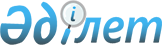 О внесении изменений в решение Степногорского городского маслихата от 24 декабря 2014 года № 5С-34/2 "О бюджете города на 2015-2017 годы"Решение Степногорского городского маслихата Акмолинской области от 14 мая 2015 года № 5С-39/7. Зарегистрировано Департаментом юстиции Акмолинской области 18 мая 2015 года № 4794      Примечание РЦПИ.

      В тексте документа сохранена пунктуация и орфография оригинала.

      В соответствии с пунктом 4 статьи 106 Бюджетного кодекса Республики Казахстан от 4 декабря 2008 года, подпунктом 1) пункта 1 статьи 6 Закона Республики Казахстан от 23 января 2001 года «О местном государственном управлении и самоуправлении в Республике Казахстан», Степногорский городской маслихат РЕШИЛ:



      1. Внести в решение Степногорского городского маслихата «О бюджете города на 2015-2017» от 24 декабря 2014 года № 5С-34/2 (зарегистрировано в Реестре государственной регистрации нормативных правовых актов № 4575, опубликовано 15 января 2015 года в газетах «Степногорск ақшамы» и «Вечерний Степногорск») следующие изменения:



      пункт 1 изложить в новой редакции:

      «1. Утвердить бюджет города на 2015-2017 годы согласно приложениям 1, 2, 3 соответственно, в том числе на 2015 год в следующих объемах:



      1) доходы – 4 982 430 тысяч тенге, в том числе по:

      налоговым поступлениям – 2 650 668 тысяч тенге;

      неналоговым поступлениям – 50 290 тысяч тенге;

      поступлениям от продажи основного капитала – 130 000 тысяч тенге;

      поступлениям трансфертов – 2 151 472 тысячи тенге;



      2) затраты – 4 995 413 тысяч тенге;



      3) чистое бюджетное кредитование – 74 528 тысяч тенге, в том числе:

      бюджетные кредиты – 74 865 тысяч тенге;

      погашение бюджетных кредитов – 337 тысяч тенге;



      4) сальдо по операциям с финансовыми активами – 19 500 тысяч тенге, в том числе:

      приобретение финансовых активов – 19 500 тысяч тенге;

      поступления от продажи финансовых активов государства – 0 тысяч тенге;



      5) дефицит (профицит) бюджета – -107 011 тысяч тенге;



      6) финансирование дефицита (использование профицита) бюджета – 107 011 тысяч тенге.»;



      приложения 1, 4, 5, 7 к указанному решению изложить в новой редакции согласно приложениям 1, 2, 3, 4 к настоящему решению.



      2. Настоящее решение вступает в силу со дня государственной регистрации в Департаменте юстиции Акмолинской области и вводится в действие с 1 января 2015 года.      Председатель сессии

      городского маслихата                       Р.Сахневич      Секретарь городского

      маслихата                                  Г.Копеева      «СОГЛАСОВАНО»      Аким города Степногорска                   М.Такамбаев      Руководитель государственного

      учреждения «Отдел экономики

      и финансов города Степногорска»            Ш.Тулегенова

Приложение 1 к решению     

Степногорского городского маслихата

от 14 мая 2015 года № 5С-39/7   Приложение 1 к решению      

Степногорского городского маслихата

от 24 декабря 2014 года № 5С-34/2   Бюджет города на 2015 год

Приложение 2 к решению      

Степногорского городского маслихата

от 14 мая 2015 года № 5С-39/7    Приложение 4 к решению      

Степногорского городского маслихата

от 24 декабря 2014 года № 5С-34/2Расходы бюджета города за счет целевых трансфертов на 2015 год

Приложение 3 к решению       

Степногорского городского маслихата

от 14 мая 2015 года № 5С-39/7   Приложение 5 к решению      

Степногорского городского маслихата

от 24 декабря 2014 года № 5С-34/2  Перечень бюджетных программ развития бюджета города на 2015 год

Приложение 4 к решению      

Степногорского городского маслихата

от 14 мая 2015 года № 5С-39/7    Приложение 7 к решению      

Степногорского городского маслихата

от 24 декабря 2014 года № 5С-34/2  Расходы по содержанию поселка, села, сельского округа на 2015 год
					© 2012. РГП на ПХВ «Институт законодательства и правовой информации Республики Казахстан» Министерства юстиции Республики Казахстан
				КатегорияКатегорияКатегорияКатегориясумма, тысяч тенгеКлассКлассКласссумма, тысяч тенгеПодклассПодкласссумма, тысяч тенге12345I. ДОХОДЫ4 982 4301HАЛОГОВЫЕ ПОСТУПЛЕHИЯ2 650 66801Подоходный налог173 6972Индивидуальный подоходный налог173 69703Социальный налог1 510 1851Социальный налог1 510 18504Налоги на собственность415 8551Налоги на имущество253 9143Земельный налог18 0064Налог на транспортные средства143 4355Единый земельный налог50005Внутренние налоги на товары, работы и услуги530 5852Акцизы444 1993Поступления за использование природных и других ресурсов20 3004Сборы за ведение предпринимательской и профессиональной деятельности64 3745Налог на игорный бизнес1 71208Обязательные платежи, взимаемые за совершение юридически значимых действий и (или) выдачу документов уполномоченными на то государственными органами или должностными лицами20 3461Государственная пошлина20 3462НЕHАЛОГОВЫЕ ПОСТУПЛЕHИЯ50 29001Доходы от государственной собственности33 4805Доходы от аренды имущества, находящегося в государственной собственности20 6517Вознаграждения по кредитам, выданным из государственного бюджета12 82904Штрафы, пени, санкции, взыскания, налагаемые государственными учреждениями, финансируемыми из государственного бюджета, а также содержащимися и финансируемыми из бюджета (сметы расходов) Национального Банка Республики Казахстан10 7001Штрафы, пени, санкции, взыскания, налагаемые государственными учреждениями, финансируемыми из государственного бюджета, а также содержащимися и финансируемыми из бюджета (сметы расходов) Национального Банка Республики Казахстан, за исключением поступлений от организаций нефтяного сектора10 70006Прочие неналоговые поступления6 1101Прочие неналоговые поступления6 1103ПОСТУПЛЕНИЯ ОТ ПРОДАЖИ ОСНОВНОГО КАПИТАЛА130 00001Продажа государственного имущества, закрепленного за государственными учреждениями10 0001Продажа государственного имущества, закрепленного за государственными учреждениями10 00003Продажа земли и нематериальных активов120 0001Продажа земли114 7002Продажа нематериальных активов5 3004ПОСТУПЛЕНИЯ ТРАНСФЕРТОВ2 151 47202Трансферты из вышестоящих органов государственного управления2 151 4722Трансферты из областного бюджета2 151 472Функциональная группаФункциональная группаФункциональная группаФункциональная группасуммаАдминистратор бюджетных программАдминистратор бюджетных программАдминистратор бюджетных программсуммаПрограммаПрограммасуммаНаименованиесумма12345II. ЗАТРАТЫ4 995 41301Государственные услуги общего характера234 531,2112Аппарат маслихата района (города областного значения)16 938001Услуги по обеспечению деятельности маслихата района (города областного значения)13 529003Капитальные расходы государственного органа3 409122Аппарат акима района (города областного значения)90 753001Услуги по обеспечению деятельности акима района (города областного значения)90 525003Капитальные расходы государственного органа228123Аппарат акима района в городе, города районного значения, поселка, села, сельского округа85 417,3001Услуги по обеспечению деятельности акима района в городе, города районного значения, поселка, села, сельского округа85 057,3022Капитальные расходы государственного органа360459Отдел экономики и финансов района (города областного значения)25 127,9001Услуги по реализации государственной политики в области формирования и развития экономической политики, государственного планирования, исполнения бюджета и управления коммунальной собственностью района (города областного значения)21 706,9003Проведение оценки имущества в целях налогообложения3 098010Приватизация, управление коммунальным имуществом, постприватизационная деятельность и регулирование споров, связанных с этим293015Капитальные расходы государственного органа30458Отдел жилищно-коммунального хозяйства, пассажирского транспорта и автомобильных дорог района (города областного значения)16 295001Услуги по реализации государственной политики на местном уровне в области жилищно-коммунального хозяйства, пассажирского транспорта и автомобильных дорог16 29502Оборона38 042122Аппарат акима района (города областного значения)38 042005Мероприятия в рамках исполнения всеобщей воинской обязанности3 262006Предупреждение и ликвидация чрезвычайных ситуаций масштаба района (города областного значения)34 650007Мероприятия по профилактике и тушению степных пожаров районного (городского) масштаба, а также пожаров в населенных пунктах, в которых не созданы органы государственной противопожарной службы13003Общественный порядок, безопасность, правовая, судебная, уголовно-исполнительная деятельность3 718458Отдел жилищно-коммунального хозяйства, пассажирского транспорта и автомобильных дорог района (города областного значения)3 718021Обеспечение безопасности дорожного движения в населенных пунктах3 71804Образование2 866 206123Аппарат акима района в городе, города районного значения, поселка, села, сельского округа2 535005Организация бесплатного подвоза учащихся до школы и обратно в сельской местности2 535464Отдел образования района (города областного значения)2 418 624001Услуги по реализации государственной политики на местном уровне в области образования12 411003Общеобразовательное обучение1 731 237,7005Приобретение и доставка учебников, учебно-методических комплексов для государственных учреждений образования района (города областного значения)42 474006Дополнительное образование для детей132 348007Проведение школьных олимпиад, внешкольных мероприятий и конкурсов районного (городского) масштаба110009Обеспечение деятельности организаций дошкольного воспитания и обучения330 026015Ежемесячная выплата денежных средств опекунам (попечителям) на содержание ребенка-сироты (детей-сирот), и ребенка (детей), оставшегося без попечения родителей21 191,3018Организация профессионального обучения30 656040Реализация государственного образовательного заказа в дошкольных организациях образования99 550067Капитальные расходы подведомственных государственных учреждений и организаций18 620465Отдел физической культуры и спорта района (города областного значения)31 981017Дополнительное образование для детей и юношества по спорту31 981467Отдел строительства района (города областного значения)413 066037Строительство и реконструкция объектов образования413 06606Социальная помощь и социальное обеспечение229 511,5464Отдел образования района (города областного значения)11 861030Содержание ребенка (детей), переданного патронатным воспитателям11 861451Отдел занятости и социальных программ района (города областного значения)217 650,5001Услуги по реализации государственной политики на местном уровне в области обеспечения занятости и реализации социальных программ для населения29 809,8002Программа занятости18 000004Оказание социальной помощи на приобретение топлива специалистам здравоохранения, образования, социального обеспечения, культуры, спорта и ветеринарии в сельской местности в соответствии с законодательством Республики Казахстан2 794005Государственная адресная социальная помощь1 248006Оказание жилищной помощи15 577007Социальная помощь отдельным категориям нуждающихся граждан по решениям местных представительных органов23 800010Материальное обеспечение детей-инвалидов, воспитывающихся и обучающихся на дому2 140011Оплата услуг по зачислению, выплате и доставке пособий и других социальных выплат432014Оказание социальной помощи нуждающимся гражданам на дому29 979,9016Государственные пособия на детей до 18 лет9 770017Обеспечение нуждающихся инвалидов обязательными гигиеническими средствами и предоставление услуг специалистами жестового языка, индивидуальными помощниками в соответствии с индивидуальной программой реабилитации инвалида18 589,8021Капитальные расходы государственного органа300025Внедрение обусловленной денежной помощи по проекту Өрлеу10 616050Реализация Плана мероприятий по обеспечению прав и улучшению качества жизни инвалидов4 797052Проведение мероприятий, посвященных семидесятилетию Победы в Великой Отечественной войне49 79707Жилищно-коммунальное хозяйство643 465123Аппарат акима района в городе, города районного значения, поселка, села, сельского округа5 892008Освещение улиц населенных пунктов1 972009Обеспечение санитарии населенных пунктов2 870011Благоустройство и озеленение населенных пунктов1 050458Отдел жилищно-коммунального хозяйства, пассажирского транспорта и автомобильных дорог района (города областного значения)94 298015Освещение улиц в населенных пунктах16 000016Обеспечение санитарии населенных пунктов30 500017Содержание мест захоронений и захоронение безродных4 698018Благоустройство и озеленение населенных пунктов15 600026Организация эксплуатации тепловых сетей, находящихся в коммунальной собственности районов (городов областного значения)24 000031Изготовление технических паспортов на объекты кондоминиумов3 500467Отдел строительства района (города областного значения)538 923005Развитие коммунального хозяйства500006Развитие системы водоснабжения и водоотведения388 423098Приобретение жилья коммунального жилищного фонда150 000479Отдел жилищной инспекции района (города областного значения)4 352001Услуги по реализации государственной политики на местном уровне в области жилищного фонда4 35208Культура, спорт, туризм и информационное пространство228 132,5455Отдел культуры и развития языков района (города областного значения)181 883,5001Услуги по реализации государственной политики на местном уровне в области развития языков и культуры8 759,3003Поддержка культурно-досуговой работы115 620006Функционирование районных (городских) библиотек41 749007Развитие государственного языка и других языков народа Казахстана8 179,2032Капитальные расходы подведомственных государственных учреждений и организаций7 576456Отдел внутренней политики района (города областного значения)33 682001Услуги по реализации государственной политики на местном уровне в области информации, укрепления государственности и формирования социального оптимизма граждан8 411002Услуги по проведению государственной информационной политики18 834003Реализация мероприятий в сфере молодежной политики6 437465Отдел физической культуры и спорта района (города областного значения)12 567001Услуги по реализации государственной политики на местном уровне в сфере физической культуры и спорта5 091006Проведение спортивных соревнований на районном (города областного значения) уровне2 497007Подготовка и участие членов сборных команд района (города областного значения) по различным видам спорта на областных спортивных соревнованиях4 97910Сельское, водное, лесное, рыбное хозяйство, особо охраняемые природные территории, охрана окружающей среды и животного мира, земельные отношения41 677459Отдел экономики и финансов района (города областного значения)1 513099Реализация мер по оказанию социальной поддержки специалистов1 513463Отдел земельных отношений района (города областного значения)7 297001Услуги по реализации государственной политики в области регулирования земельных отношений на территории района (города областного значения)7 297474Отдел сельского хозяйства и ветеринарии района (города областного значения)32 867001Услуги по реализации государственной политики на местном уровне в сфере сельского хозяйства и ветеринарии12 577007Организация отлова и уничтожения бродячих собак и кошек1 107008Возмещение владельцам стоимости изымаемых и уничтожаемых больных животных, продуктов и сырья животного происхождения606012Проведение мероприятий по идентификации сельскохозяйственных животных490013Проведение противоэпизоотических мероприятий18 08711Промышленность, архитектурная, градостроительная и строительная деятельность18 306,2467Отдел строительства района (города областного значения)10 922,2001Услуги по реализации государственной политики на местном уровне в области строительства10 922,2468Отдел архитектуры и градостроительства района (города областного значения)7 384001Услуги по реализации государственной политики в области архитектуры и градостроительства на местном уровне7 38412Транспорт и коммуникации65 222123Аппарат акима района в городе, города районного значения, поселка, села, сельского округа5 000013Обеспечение функционирования автомобильных дорог в городах районного значения, поселках, селах, сельских округах5 000458Отдел жилищно-коммунального хозяйства, пассажирского транспорта и автомобильных дорог района (города областного значения)60 222022Развитие транспортной инфраструктуры22 222023Обеспечение функционирования автомобильных дорог38 00013Прочие619 288,9123Аппарат акима района в городе, города районного значения, поселка, села, сельского округа3 197040Реализация мер по содействию экономическому развитию регионов в рамках Программы "Развитие регионов"3 197455Отдел культуры и развития языков района (города областного значения)30 500042Текущее обустройство моногородов30 500458Отдел жилищно-коммунального хозяйства, пассажирского транспорта и автомобильных дорог района (города областного значения)438 185044Текущее обустройство моногородов438 185464Отдел образования района (города областного значения)77 025042Текущее обустройство моногородов77 025469Отдел предпринимательства района (города областного значения)70 381,9001Услуги по реализации государственной политики на местном уровне в области развития предпринимательства10 818,9033Субсидирование процентной ставки по кредитам для реализации проектов в моногородах46 563034Предоставление грантов на развитие новых производств в моногородах13 00014Обслуживание долга207459Отдел экономики и финансов района (города областного значения)207021Обслуживание долга местных исполнительных органов по выплате вознаграждений и иных платежей по займам из областного бюджета20715Трансферты7 105,7459Отдел экономики и финансов района (города областного значения)7 105,7006Возврат неиспользованных (недоиспользованных) целевых трансфертов7 105,7III. Чистое бюджетное кредитование74 528Бюджетные кредиты74 86510Сельское, водное, лесное, рыбное хозяйство, особо охраняемые природные территории, охрана окружающей среды и животного мира, земельные отношения14 865459Отдел экономики и финансов района (города областного значения)14 865018Бюджетные кредиты для реализации мер социальной поддержки специалистов14 86513Прочие60 000469Отдел предпринимательства района (города областного значения)60 000008Кредитование на содействие развитию предпринимательства в моногородах60 000Погашение бюджетных кредитов3375Погашение бюджетных кредитов33701Погашение бюджетных кредитов, выданных из государственного бюджета33706Погашение бюджетных кредитов, выданных из местного бюджета банкам-заемщикам337IV. Сальдо по операциям с финансовыми активами19 500Приобретение финансовых активов19 50013Прочие19 500458Отдел жилищно-коммунального хозяйства, пассажирского транспорта и автомобильных дорог района (города областного значения)19 500065Формирование или увеличение уставного капитала юридических лиц19 500Поступления от продажи финансовых активов государства0V. Дефицит (профицит) бюджета-107 011VI. Финансирование дефицита (использование профицита) бюджета107 011Администратор бюджетных программНаименованиесумма, тысяч тенге123Отдел занятости и социальных программНа увеличение норм обеспечения инвалидов обязательными гигиеническими средствами4 797Отдел занятости и социальных программНа проведение мероприятий, посвященных семидесятилетию Победы в Великой Отечественной войне49 797Отдел занятости и социальных программНа увеличение штатной численности по регистрации актов гражданского состояния1 039Отдел занятости и социальных программНа внедрение обусловленной денежной помощи по проекту Өрлеу9 893Отдел образованияНа реализацию государственного образовательного заказа в дошкольных организациях образования99 550Отдел образованияНа повышение оплаты труда учителям, прошедшим повышение квалификации по трехуровневой системе65 160Отдел образованияНа содержание ребенка (детей), переданного потронатным воспитателям, в связи с передачей расходов на нижестоящий уровень11 861Отдел образованияНа оснащение электронными учебниками в государственных учреждениях основного среднего и общего среднего образования875Отдел образованияНа решение вопросов обустройства моногородов77 025Отдел строительстваНа реконструкцию системы водоснабжения поселка Бестобе388 423Отдел строительстваНа строительство детского сада на 280 мест в городе Степногорске314 557Отдел строительстваНа строительство детского сада на 280 мест в городе Степногорске98 509Отдел строительстваНа приобретение жилья отдельной категории граждан150 000Отдел сельского хозяйства и ветеринарииНа проведение противоэпизоотических мероприятий18 087Отдел сельского хозяйства и ветеринарииНа увеличение штатной численности в области ветеринарии3 267Отдел сельского хозяйства и ветеринарииНа возмещение стоимости сельскохозяйственных животных направляемых на санитарный убой606Отдел жилищно-коммунального хозяйства, пассажирского транспорта и автомобильных дорогНа строительство и реконструкцию автомобильных дорог города Степногорска22 222Отдел жилищно-коммунального хозяйства, пассажирского транспорта и автомобильных дорогУвеличение уставного капитала ТОО "Степногорск-Тазалык"19 500Отдел жилищно-коммунального хозяйства, пассажирского транспорта и автомобильных дорогНа решение вопросов обустройства моногородов438 185Отдел культуры и развития языковНа решение вопросов обустройства моногородов30 500Отдел предпринимательстваНа субсидирование процентной ставки по кредитам для реализации проектов в моногородах46 563Отдел предпринимательстваНа предоставление грантов, на развитие новых производств в моногородах13 000Отдел экономики и финансовНа выплату ежемесячной надбавки за особые условия труда к должностным окладам работников государственных учреждений, не являющихся государственными служащими, а также работников государственных казенных предприятий, финансируемых из местных бюджетов160 876Отдел физической культуры и спортаПередача расходов детских юношеских спортивных школ из областного бюджета на районные (городские) бюджеты26 476ИТОГОИТОГО2 050 768Функциональная группаФункциональная группаФункциональная группаФункциональная группасумма, тысяч тенгеАдминистратор бюджетных программАдминистратор бюджетных программАдминистратор бюджетных программсумма, тысяч тенгеПрограммаПрограммасумма, тысяч тенгеНаименованиесумма, тысяч тенге12345II. Затраты843 711Инвестиционные проекты824 21104Образование413 066467Отдел строительства района (города областного значения)413 066037Строительство и реконструкция объектов образования413 06607Жилищно-коммунальное хозяйство388 923467Отдел строительства района (города областного значения)388 923005Развитие коммунального хозяйства500006Развитие системы водоснабжения и водоотведения388 42312Транспорт и коммуникации22 222458Отдел жилищно-коммунального хозяйства, пассажирского транспорта и автомобильных дорог района (города областного значения)22 222022Развитие транспортной инфраструктуры22 222Инвестиции на формирование и увеличение уставного капитала юридических лиц19 50013Прочие19 500458Отдел жилищно-коммунального хозяйства, пассажирского транспорта и автомобильных дорог района (города областного значения)19 500065Формирование или увеличение уставного капитала юридических лиц19 500Функциональная группаФункциональная группапоселок Заводскойпоселок Аксупоселок Шантобепоселок Бестобесело Карабулаксело Кырык кудыксело ИзобильноеБогенбайский сельский округВсего, тысяч тенгеНаименованиепоселок Заводскойпоселок Аксупоселок Шантобепоселок Бестобесело Карабулаксело Кырык кудыксело ИзобильноеБогенбайский сельский округВсего, тысяч тенге01Государственные услуги общего характера12 366,713 95012 706,414 76111 1796 043,28 6785 73385 417,304Образование2 5352 53507Жилищно-коммунальное хозяйство6502 2921 3105603802102102805 89212Транспорт и коммуникации6501 2506508006503003004005 00013Прочие1 3305477305903 197Всего13 666,717 49217 201,416 12113 5397 100,29 9187 003102 041,3